PRESSED PLANTSI made a plant press from old campaign signs, using the stick as part of the frame and the signboard as part of the pressing layers. I used two kayak straps for the wrap.In order to get started sooner, I used a huge dictionary for initial pressing. I found that the newspaper wasn’t as absorbent as I had hoped, or I just needed a little more time to get the plants completely dry. I recently bought a van for some winter travel outside the state and I can see making a smaller press so I can collect plants where I go. I love to visit the desert and plants bloom in the middle of winter even down there.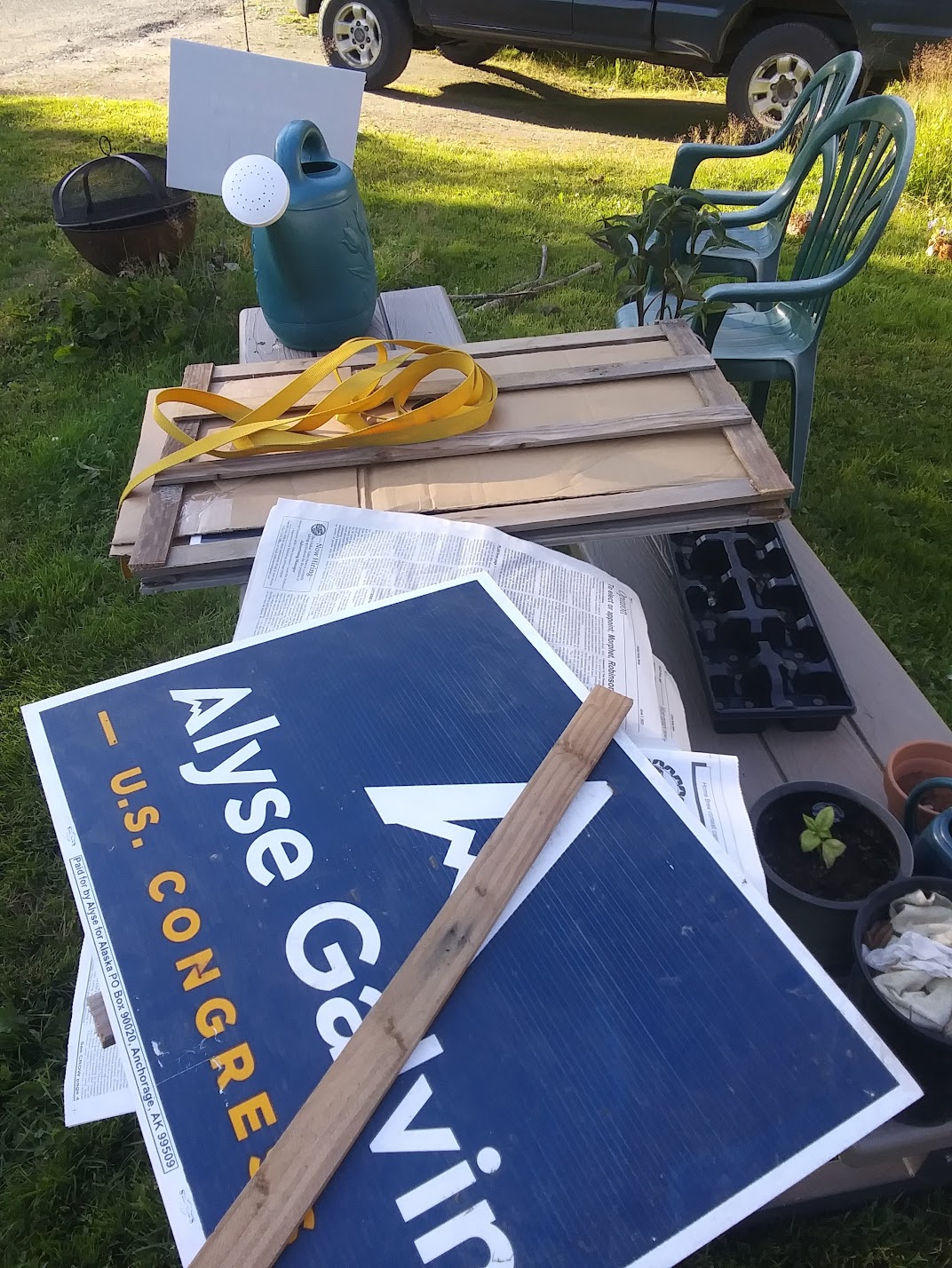 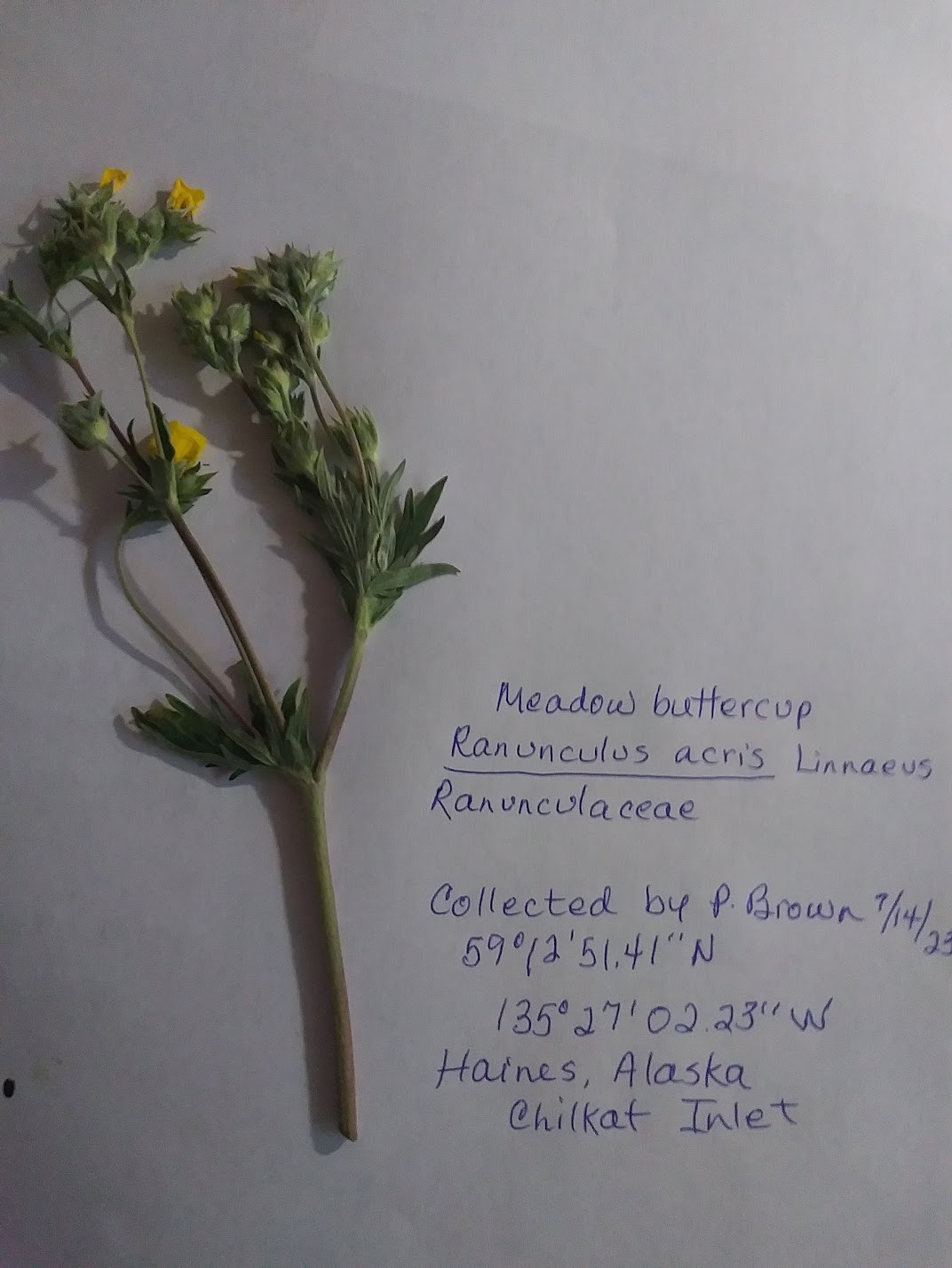 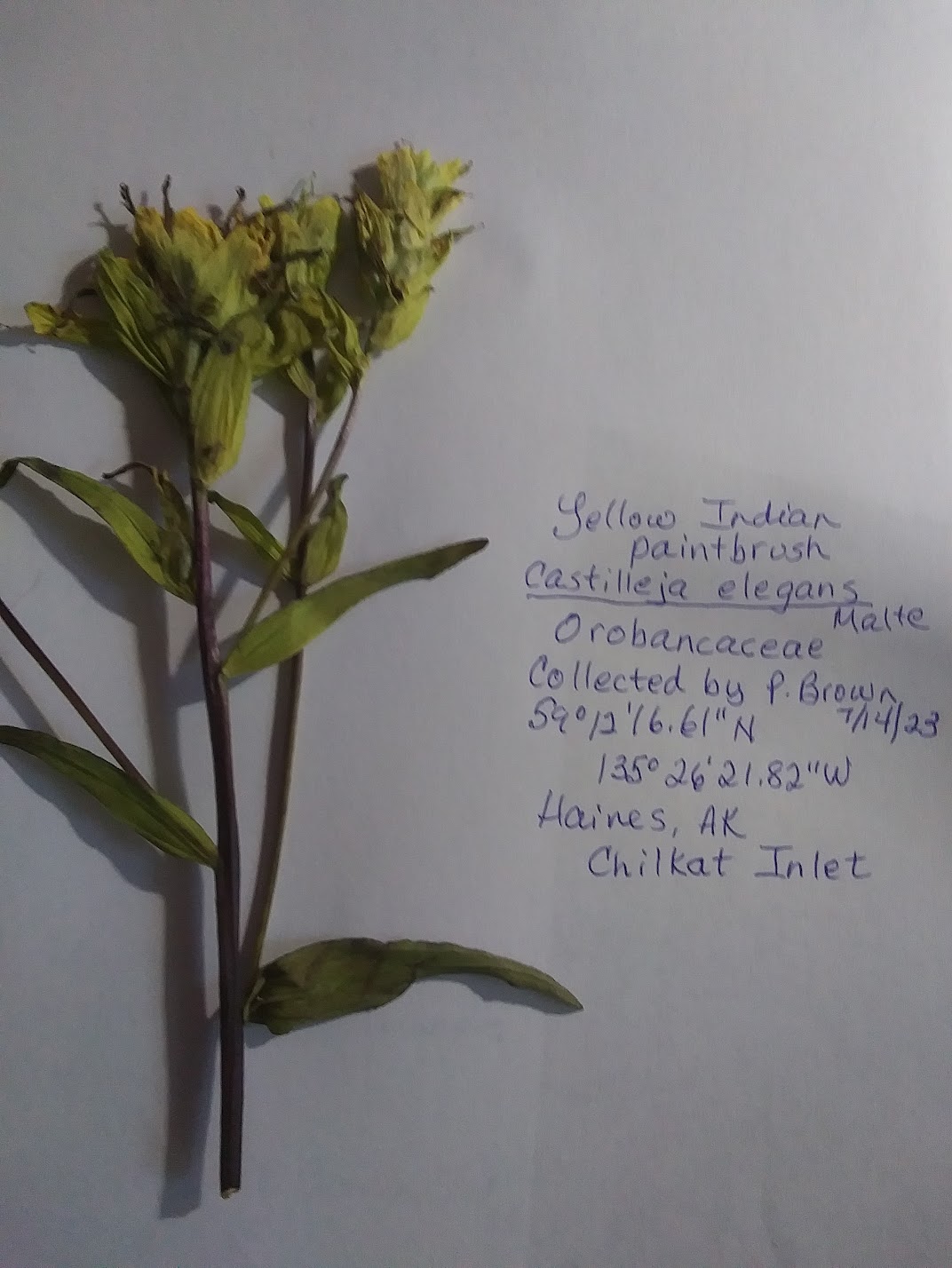 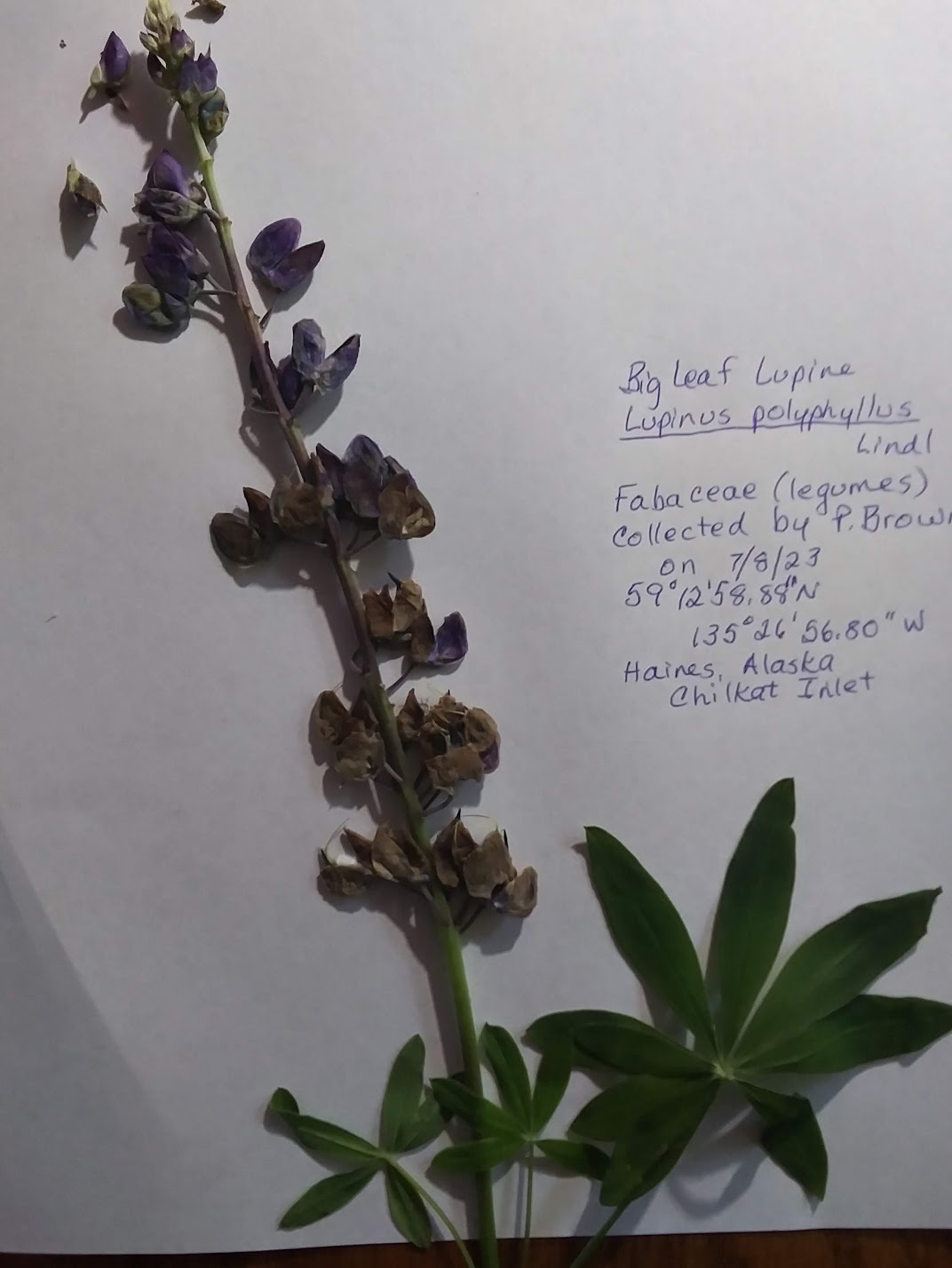 